Name of Journal: World Journal of DiabetesManuscript NO: 81841Manuscript Type: MINIREVIEWSExercise interventions for patients with type 1 diabetes mellitus: A narrative review with practical recommendationsMartin-Rivera F et al. Exercise and type 1 diabetes mellitusFernando Martin-Rivera, Sergio Maroto-Izquierdo, David García-López, Jesús Alarcón-GómezFernando Martin-Rivera, Jesús Alarcón-Gómez, Department of Physical Education and Sports, University of Valencia, Valencia 46010, SpainSergio Maroto-Izquierdo, David García-López, Department of Health Sciences, Miguel de Cervantes European University, Valladolid 47012, SpainAuthor contributions: Martin-Rivera F, Maroto-Izquierdo S, García-López D, and Alarcón-Gómez J wrote and reviewed the paper.Corresponding author: Fernando Martin-Rivera, PhD, Professor, Department of Physical Education and Sports, University of Valencia, 3 C/Gascó Oliag, Valencia 46010, Spain. fernando.martin-rivera@uv.esReceived: December 19, 2022Revised: January 8, 2023Accepted: Published online: AbstractType 1 diabetes mellitus (T1DM) is a chronic endocrine disease that results from autoimmune destruction of pancreatic insulin-producing β cells, which can lead to microvascular (e.g., retinopathy, neuropathy, and nephropathy) and macrovascular complications (e.g., coronary arterial disease, peripheral artery disease, stroke, and heart failure) as a consequence of chronic hyperglycemia. Despite the widely available and compelling evidence that regular exercise is an efficient strategy to prevent cardiovascular disease and to improve functional capacity and psychological well-being in people with T1DM, over 60% of individuals with T1DM do not exercise regularly. It is, therefore, crucial to devise approaches to motivate patients with T1DM to exercise, to adhere to a training program, and to inform them of its specific characteristics (e.g., exercise mode, intensity, volume, and frequency). Moreover, given the metabolic alterations that occur during acute bouts of exercise in T1DM patients, exercise prescription in this population should be carefully analyzed to maximize its benefits and to reduce its potential risks.Key Words: Type 1 diabetes mellitus; Exercise; Resistance training; High-intensity interval training; Aerobic training; Quality of lifeMartin-Rivera F, Maroto-Izquierdo S, García-López D, Alarcón-Gómez J. Exercise interventions for patients with type 1 diabetes mellitus: A narrative review with practical recommendations. World J Diabetes 2023; In pressCore Tip: Our manuscript analyzed the benefits of physical exercise for patients with type 1 diabetes mellitus. Benefits of different types of physical exercise (e.g., aerobic training, resistance training, and high-intensity interval training) and the possibilities of application for each were analyzed. We discussed the level of physical and physiological fitness as well as the implications of exercise on quality of life, quality of sleep, enjoyment of exercise, and motivation towards physical exercise. Finally, a practical proposal of a physical exercise program for patients with type 1 diabetes mellitus was created.INTRODUCTIONType 1 diabetes mellitus (T1DM) is a chronic autoimmune disease that results from the immunological destruction of pancreatic insulin-producing β cells, which can lead to microvascular (e.g., retinopathy, neuropathy, and nephropathy) and macrovascular complications (e.g., coronary arterial disease, peripheral artery disease, stroke, and heart failure) as a consequence of chronic hyperglycemia[1]. According to the International Diabetes Federation and World Health Organization, 25-45 million adults (> 20-years-old) suffer from T1DM worldwide[2]. In addition, it is estimated that the number of people with T1DM in the world will increase 25% by 2030[3].Despite the widely available and compelling evidence that regular exercise is an efficient strategy to prevent cardiovascular disease and to improve functional capacity and psychological well-being in people with T1DM, over 60% of individuals with T1DM do not exercise regularly[4,5]. Lack of time, fear of a hypoglycemic event, and loss of glycemic control due to inadequate knowledge of exercise variable management are the main barriers to increasing physical activity in patients with T1DM[6]. It is, therefore, crucial to devise approaches to motivate patients with T1DM to exercise, to adhere to a training program, and to inform them of the specific characteristics of the training program (e.g., exercise mode, intensity, volume, frequency). Moreover, given the metabolic alterations that occur during acute bouts of exercise in T1DM patients, exercise prescription in this population should be carefully analyzed to maximize benefits and to reduce potential risks.AEROBIC EXERCISE AND T1DMAerobic exercise guidelines and benefitsAerobic exercise is defined as continuous physical exercise of moderate intensity (50%-70% of maximum heart rate) and of high volume (> 20-30 min), which involves large muscles and requires the presence of oxygen to obtain energy[7]. Examples of this exercise mode are cycling, swimming, walking, or running performed at a moderate intensity[7]. This type of exercise has traditionally been recommended for specific populations, such as T1DM. In fact, the American Diabetes Society recommends at least 150 min per week of aerobic exercise for better glycemic regulation and improvement of the disease[8].Aerobic exercise has positive effects on T1DM patient health, improving insulin sensitivity, body composition, endothelial, pulmonary, and cardiac function, as well as cardiorespiratory fitness[7] (Figure 1). It is obvious that aerobic exercise training may robustly protect people with T1DM from several complications associated with cardiovascular disease, the main cause of mortality and morbidity in this population[9].Aerobic exercise in T1DM population: General considerationsT1DM patients must consider various factors before performing continuous moderate-intensity exercise safely. Before starting the training program, certain factors must be considered. The patient’s physical condition level/capacity, previous exercise experience, the duration and intensity of the current exercise, blood glucose at that given moment, the dose of pre-exercise administered insulin, and finally the general diet in the preceding period[4,10]. Exogenously administered insulin allows glucose to enter into muscle cells, consequently generating the energy to maintain movement since the entire metabolism during and after any given exercise will be altered.During aerobic exercise, blood glucose enters the muscles to meet the needs for increased energy generation in the presence of oxygen initiating aerobic glycolysis. Physical exercise can increase muscle glucose demand and consumption up to 50-fold through an increase in insulin sensitivity and an increase in insulin-independent muscle glucose transport[11]. Thus, insulin secretion in people without a T1DM pathology is reduced. This happens precisely to compensate for the increase in insulin sensitivity and glucose transport caused by physical exercise itself, so the reduction in blood insulin does not restrict the supply of glucose to the muscles[4].Nevertheless, to maintain metabolic homeostasis and to avoid hypoglycemia, different mechanisms are activated that regulate blood glucose concentration. Four metabolic pathways are triggered to ensure energy production: (1) Glucose mobilization (from glycogen stores) from the liver; (2) fatty acid mobilization from adipose tissue; (3) gluconeogenesis (production of new glucose molecules) from non-carbohydrate (CHO) precursors (amino acids, lactate, and glycerol); and (4) blocking glucose entry into cells and promoting fatty acids (an alternative is oxidation for energy generation) to be used in energy generation[12]. These mechanisms are orchestrated by glucagon, cortisol, growth hormone (GH), epinephrine, and norepinephrine. When the blood glucose concentration decreases, these hormones respond by activating mechanisms to restore the imminent hypoglycemia. Glucagon increases liver glucose production and stimulates gluconeogenesis, while cortisol-GH balance stimulates gluconeogenesis and fatty acid mobilization. Epinephrine and norepinephrine (catecholamines) are responsible for the catabolism of glycogen (glycogenolysis) and lipids (lipolysis) and for reducing muscle glucose consumption. On the other hand, norepinephrine reduces insulin secretion so that it does not interfere with the increase in blood glucose caused by the aforementioned hormones[13].Important differences in the metabolic behavior of T1DM patients during aerobic exercise must be considered. Furthermore, physical exercise response depends on exercise intensity and volume, CHO intake, as well as type and amount of exogenous insulin[4]. Unlike in the healthy population, during aerobic exercise in T1DM patients exogenous insulin cannot decrease similarly to the pattern of non-T1DM individuals due to non-insulin-dependent muscle glucose transport and insulin sensitivity increase[11]. Moreover, given the pharmacokinetics and peak action of exogenous insulin and considering that exercise intervention is usually performed between 0-4 h after insulin injection, insulin levels are unpredictable. In addition, especially when injected near currently active musculature, insulin can be rapidly absorbed by subcutaneous tissue, rapidly transferring it into the bloodstream when exercise activity is initiated with unforeseeable results[12].The abnormally high blood insulin levels during physical exercise in T1DM result in an exaggerated entry of glucose into the musculature and the inhibition of endogenous glucose production and fatty acid mobilization mediated by cortisol, GH, glucagon, and catecholamines. Under normal conditions, these hormones act by increasing the blood glucose concentration in the face of low insulin levels, but in T1DM these hormonal mechanisms are impaired[4,12]. Consequently, an excessive drop in blood glucose concentration or even hypoglycemia (< 70 mg/dL) may occur during physical exercise, which depending on its severity can cause dizziness, fainting, and coma. Such hypoglycemic events can still occur hours after the end of physical exercise if appropriate measures are not taken.After physical exercise, muscle glucose consumption is reduced, but insulin sensitivity remains high. This fact, together with the need to replenish muscle glycogen stores that have been consumed during physical exercise, can lead to post-exercise hypoglycemia and even occur while asleep at night as insulin sensitivity tends to be biphasic (occurring immediately after physical exercise and 7-11 h later). People with T1DM may potentially experience 42-91 hypoglycemic episodes annually. Moreover, approximately 12% of T1DM patients have at least one severe hypoglycemia episode per year[14]. The fear of these episodes makes people with T1DM unwilling to participate in this type of exercise[15].In summary, the appropriate course of action for people with T1DM in order to be able to safely engage in aerobic physical exercise is based on ensuring an adequate CHO intake prior to physical exercise that elevates blood glucose levels to above 126 mg/dL but not over 270 mg/dL, in tandem with a reduction of insulin dosage before training to counteract the increase in insulin sensitivity and the intensification of non-insulin dependent glucose transport mechanisms occurring during physical exercise[4]. To this end, it is important to take at least two blood glucose measurements, one half an hour before and a second 10 min later. If the physical exercise is long-lasting, an extra supply of glucose and fructose will be essential during the exercise. After the end of physical exercise, insulin reduction and CHO intake is again essential to prevent post-exercise hypoglycemia[16].When the adjustment in insulin dose and CHO intake becomes imbalanced, diabetic ketoacidosis may occur. In the presence of reduced insulin levels and a high concentration of counter-regulatory hormones such as epinephrine or glucagon, glucose is unable to enter the muscles, among other tissues, and as a result non-esterified fatty acids and glycerol are produced from the catabolism of triglycerides. Glycerol is used as a substrate in gluconeogenesis, but fatty acids catalyzed by carnitine are oxidized to ketone bodies in the liver as an alternative means of obtaining energy. Hyperketonemia may lead to serious health sequalae[17] such as dizziness, vomiting, and nausea, and when severe cerebral edema or myocardial injury may result. It is therefore imperative to adjust insulin dosages suitably to ensure safe exercise activity and avoid complications due to either excess or deficiency of the hormone[18].High-intensity interval training and T1DMHigh-intensity interval training (HIIT) is a type of physical exercise with a recent increase in popularity among fitness enthusiasts (ranked in the top 3 of world fitness trends)[19] and sport science academics alike, with almost 700 publications in PubMed. Despite this recent surge in acclaim, HIIT modalities have been employed in sports performance training since the 1920s[20]. The physiological impact of HIIT has recently been informed in both clinical and sport contexts[21]. HIIT presents a unique opportunity to obtain cardiorespiratory and metabolic benefits comparable to those obtained by classic moderate-intensity continuous training[22] through lower training volumes, addressing the main barrier (lack of time) cited by most people for not doing physical exercise. HIIT consists of performing short-to-moderate (between 8 s and 4 min) bouts of any given physical exercise (mainly endurance exercises) at high intensity (i.e., above the anaerobic threshold) interspersed by brief resting intervals performing low intensity activities such as walking or passive rest periods (ranging from 4 s to 60 s)[23].Several different HIIT protocols have been proposed throughout the scientific literature based on exercise type, exercise intensity, volume (time duration) and number of exercise intervals, intensity and duration of rest periods, number of sets, length of each set, rest between sets, and exercise intensity during active rest periods[24]. Despite the high variability observed, the considerable majority of HIIT protocols use high-intensity exercise intervals performed between 10 s and 4 min with 30-60-s rest periods between sets. These training programs pursue the accumulation of short bouts of high-intensity exercise (> 90% of VO2max) otherwise not sustainable for long time periods, interspersing short resting periods that allow the high-exertion intervals to be completed at the desired intensity. A complete standard HIIT session usually takes/requires between 20-40 min, including rest periods, of which at least 4 min must be at high intensity (considering the sum of all intervals)[20,25,26].The anaerobic energy production of HIIT, as high intensity intervals are usually performed above 90% of VO2max, where the initial substrates used are free ATP in the muscle fiber and phosphocreatine determine the acute responses in relation to the metabolism and endocrine system. An aerobic component is also necessary as recovery intervals depend on it[20]. Hence, HIIT has been proposed as a potentially effective tool to improve blood pressure, weight control, glucose regulation, cardiorespiratory fitness, and psychological well-being in chronic pathologies such as hypertension[27], obesity[28], metabolic syndrome[29], T2DM[30], heart failure[31], chronic obstructive pulmonary disease[32], and mental illness[33]. However, despite the benefits HIIT has demonstrated in other chronic diseases. The effect that this type of training has on people with T1DM has not yet been extensively studied[4].High-intensity stimuli lead to an increase in catecholamine secretion, inhibiting insulin-mediated glucose consumption and accelerating gluconeogenesis. As a result, obtaining energy from glucose without the intervention of oxygen (anaerobic glycolysis), muscle fibers and blood lactate concentrations increase. This process also inhibits insulin-mediated glucose consumption and promotes glucose production by the liver. Taken together, these mechanisms contribute to a much safer glycemic regulation during and after physical exercise in people with T1DM compared with moderate-intensity aerobic exercise, preventing the occurrence of hypoglycemia[1]. In addition, oxygen consumption remains elevated and helps the subject to revert to a regular basal metabolic state after training through lactate clearance, increased cardiopulmonary function, increased body temperature, enhanced catecholamine effect, and glycogen re-synthesis, using lipids as an energy substrate[34].Despite being an exercise mode that has been little studied in the T1DM population, HIIT seems to have positive cardiovascular and metabolic effects in people with this condition. Reported benefits include increases in VO2max, improvements in vascular function, psychological well-being, body composition, cardiac function, and antioxidant and anti-inflammatory markers, along with a reduction in the amount of insulin administered[35-40] (Figure 1). All the above, along with the prevention of hypoglycemia and the short time required can overcome the major barriers that people with T1DM present against physical exercise[6,15], positioning HIIT interventions as a useful therapy for this population, it may be a better alternative compared to aerobic or resistance exercise training, which pose a higher risk of hypoglycemia and require more time, although they are not mutually exclusive.RESISTANCE TRAINING AND T1DMResistance exercise guidelines and benefitsResistance exercise refers to the exercise mode in which muscles produce tension to accelerate, decelerate, or maintain immobility for any given resistance. This resistance could be weights, bands, or even the subject’s own bodyweight working against gravity[41]. Depending on training variable manipulation (exercise volume, intensity, mode of contraction, movement velocity, and rest intervals between sets), a specific resistance training program might result in muscle hypertrophy, strength, mechanical power, and endurance enhancements[42]. Resistance training is currently being recommended for patients with T1DM by the American Diabetes Association and the American College of Sports Medicine. The recommendation is performing on 2-3 non-consecutive training days prioritizing large muscle groups, with at least 8-10 exercises in 1-3 sets of 10-15 repetitions at an intensity ranging from 50% to 75% of one-repetition maximum[12,43].There is a known relationship between skeletal muscle mass and higher-level functional capacity[44]. People with T1DM are susceptible to muscle mass loss and sarcopenia faster than people without this disease, even without having developed disease-specific complications[45]. Resistance training might therefore address those fundamental deficits in this population[46]. Apart from muscle mass increase, one of the main benefits of resistance training in T1DM patients is the improvement of bone density, essential in this population because hyperglycemia in T1DM patients causes bone mineral mass loss earlier than people of the same age, physical condition, and body composition[47,48]. It is also well-known that resistance training improves body composition (i.e., reduced fat mass and increased muscle mass)[49] thus preventing the development of overweightness, lately noted as a prevalent issue in this population[50] (Figure 1). In addition to the significant improvements observed in a functional capacity after accomplishing a resistance training program, another fundamental benefit of resistance training is its impact on cardiovascular health through the improvement in the lipid profile and vascular function[49]. This is relevant for T1DM patients since cardiovascular disease is the leading cause of mortality in this population[51,52]. Moreover, an adequate resistance training program enhances functional capacity by improving daily activity functionality, preventing falls, injuries and cardiovascular diseases, and increasing independence[12,49].Despite the lack of studies analyzing the acute response to resistance training in people with T1DM[49], it should be noted that the hormonal response and the overwhelmingly anaerobic metabolism cause a much slower reduction in glucose levels during resistance training than that occurring during aerobic exercise in people with T1DM. Similarly, resistance training is associated with a much more stable post-exercise glucose concentration in comparison to aerobic exercise (hypoglycemia during and after exercise), which would be reduced with this exercise mode[53]. The increases in catecholamine concentration during resistance training and consequently the increase in endogenous glucose production allows T1DM patients to more easily adjust exogenous insulin dosage and CHO intake than with aerobic exercise.However, certain types of resistance training with high volume and low intensity might induce a decreased hormonal response, but resistance training with sufficiently high intensity and low volume is associated with an enhanced hormonal response, leading to higher hepatic glucose production. Moreover, an initial reduction in exogenous insulin or CHO intake before the resistance training program to prevent the drop in blood glucose is not necessary as opposed to what typically occurs with aerobic exercise. Despite this, it may still be necessary to control the hyperglycemic tendency after resistance exercise by increasing the insulin dose and postponing the intake of CHO[4]. However, the acute effect of resistance training in people with T1DM has not been elucidated yet, and more research is warranted to understand the specific underpinning mechanisms of the insulin/CHO ratio in association with different types of resistance training completed[14,49] (Figure 1).PRACTICAL APPLICATIONSConditional and psychological assessmentA comprehensive pre-exercise screening should be performed before designing an individualized training program for each T1DM patient. This should be preferably performed by sports science professionals with proper expertise in T1DM. Prior evaluation should include an anamnesis assessment and physical examination as well as a cardiopulmonary function test. Patients should also be screened for risk factors or presence of cardiovascular, respiratory, or metabolic disorders apart from T1DM. When the medical approval for the implementation of an individualized training program has been obtained, the patient’s cardiorespiratory, neuromuscular and functional performance should be tested (Table 1). Similarly, it is important to use tools to assess important psychological aspects such as quality of life and sleep quality, since these are issues that can affect people with T1DM (Table 1).Practical recommendations for exercise prescription in T1DM patientsAn individualized exercise program should be designed to address the patient’s goals (e.g., improve strength, endurance, balance, coordination, etc) considering the patient’s baseline impairments and capabilities. The exercise program should include all the necessary training variables, such as frequency, volume, intensity, exercise mode, and precautions to be considered, prior to and after the program. It is important to bear in mind that in practice blood glucose levels may show a variable response for the same CHO-insulin adjustments. A multitude of factors, such as the food previously eaten, hours of sleep, and stress, exert varying influences. Consequently, it is necessary that, blood glucose should be analyzed in each training session, and necessary actions should be taken.At times, it will be necessary to adapt the training to the expected behavior of blood glucose. For example, if a patient with T1DM has forgotten to lower the pre-training insulin dose and aerobic exercise was planned, it will be necessary to modify the training to high-intensity interval work to compensate for the drop in blood glucose that would have occurred with aerobic exercise. On the other hand, if insulin adjustment has not occurred or the patient is at high blood glucose values without circulating insulin, intense resistance training or HIIT should be substituted by aerobic tasks. General recommendations for practical application are shown in Table 2.A patient’s previous experience and training status must be considered when designing any training program. In the first training weeks, the program should focus on basic general conditioning to improve technique in basic resistance exercises, such as squats, lunges, deadlift, and other press and pull movements. The first adaptations to resistance training are acquired with simple exercises (e.g., weight-stack machines or exercises performed with simple materials such as elastic bands). Simultaneously, HIIT performed with low-impact exercises, such as cycling or rowing, is an excellent option since this does not require significant insulin-CHO adjustments and is safe for the lower limb joints. It is essential that the person increases daily activities (e.g., taking the stairs, walking as much as possible, reducing sitting time). Moreover, before each training session, a warm-up consisting of unloaded pedaling or cranking, general joint mobility, and dynamic stretching should be performed. Controlling daily load by quantifying the total training session rating of perceived exertion as well as glycemia levels before each session is recommended.The ideal scenario would involve the use of continuous glucose monitoring, a relatively new technology that provides real-time knowledge of intra-session and inter-session glucose regulation[54]. Since glucose does not have a mathematical behavior, this technology is of great importance to prevent adverse events during exercise training and in the subsequent hours. In the same way, insulin pumps help to automatically regulate the exogenous administration of this hormone and maintain stable glucose levels, depending on exercise and diet. However, accessibility to continuous glucose monitoring is limited in real scenarios. Hence, it is important to analyze hormonal and metabolic responses to each type of exercise in patients with T1DM to control pre- and post-exercise insulin administration as well as CHO intake.CONCLUSIONAerobic and resistance exercise are safe and effective training methods in T1DM patients. Current evidence has shown that a supervised and individualized exercise program with aerobic exercise performed 1-3 times/week, including low-volume high-intensity exercise training along with 1-3 sessions per week of resistance training, is sufficient to improve physical fitness, functional capacity, quality of life, and mental health in this population. These guidelines should be adapted according to the patient’s needs, abilities, and preferences.ACKNOWLEDGEMENTSThe authors would like to thank Professor Kazunori “Ken” Nosaka and Dr. James Nuzzo for their assistance in reviewing the manuscript during our stay in Edith Cowan University (July to October 2022).REFERENCES1 Farinha JB, Krause M, Rodrigues-Krause J, Reischak-Oliveira A. Exercise for type 1 diabetes mellitus management: General considerations and new directions. Med Hypotheses 2017; 104: 147-153 [PMID: 28673573 DOI: 10.1016/j.mehy.2017.05.033]2 International Diabetes Federation. Atlas De La Diabetes De La Fid. 9th ed. December 05, 2019. [cited 1 March 2023]. Available from: https://d-net.idf.org/en/library/542-idf-diabetes-atlas-2019-9th-edition.html3 World Health Organization. Global Report on Diabetes. April 21, 2016. [cited 1 March 2023]. Available from: https://www.who.int/publications-detail-redirect/97892415652574 Riddell MC, Gallen IW, Smart CE, Taplin CE, Adolfsson P, Lumb AN, Kowalski A, Rabasa-Lhoret R, McCrimmon RJ, Hume C, Annan F, Fournier PA, Graham C, Bode B, Galassetti P, Jones TW, Millán IS, Heise T, Peters AL, Petz A, Laffel LM. Exercise management in type 1 diabetes: a consensus statement. Lancet Diabetes Endocrinol 2017; 5: 377-390 [PMID: 28126459 DOI: 10.1016/S2213-8587(17)30014-1]5 Leroux C, Brazeau AS, Gingras V, Desjardins K, Strychar I, Rabasa-Lhoret R. Lifestyle and cardiometabolic risk in adults with type 1 diabetes: a review. Can J Diabetes 2014; 38: 62-69 [PMID: 24485215 DOI: 10.1016/j.jcjd.2013.08.268]6 Lascar N, Kennedy A, Hancock B, Jenkins D, Andrews RC, Greenfield S, Narendran P. Attitudes and barriers to exercise in adults with type 1 diabetes (T1DM) and how best to address them: a qualitative study. PLoS One 2014; 9: e108019 [PMID: 25237905 DOI: 10.1371/journal.pone.0108019]7 Wróbel M, Rokicka D, Czuba M, Gołaś A, Pyka Ł, Greif M, Szymborska-Kajanek A, Strojek K, Gąsior M. Aerobic as well as resistance exercises are good for patients with type 1 diabetes. Diabetes Res Clin Pract 2018; 144: 93-101 [PMID: 30121304 DOI: 10.1016/j.diabres.2018.08.008]8 Colberg SR, Laan R, Dassau E, Kerr D. Physical activity and type 1 diabetes: time for a rewire? J Diabetes Sci Technol 2015; 9: 609-618 [PMID: 25568144 DOI: 10.1177/1932296814566231]9 Miele EM, Headley SAE. The Effects of Chronic Aerobic Exercise on Cardiovascular Risk Factors in Persons with Diabetes Mellitus. Curr Diab Rep 2017; 17: 97 [PMID: 28900818 DOI: 10.1007/s11892-017-0927-7]10 Colberg SR, Sigal RJ, Yardley JE, Riddell MC, Dunstan DW, Dempsey PC, Horton ES, Castorino K, Tate DF. Physical Activity/Exercise and Diabetes: A Position Statement of the American Diabetes Association. Diabetes Care 2016; 39: 2065-2079 [PMID: 27926890 DOI: 10.2337/dc16-1728]11 Galassetti P, Riddell MC. Exercise and type 1 diabetes (T1DM). Compr Physiol 2013; 3: 1309-1336 [PMID: 23897688 DOI: 10.1002/cphy.c110040]12 Codella R, Terruzzi I, Luzi L. Why should people with type 1 diabetes exercise regularly? Acta Diabetol 2017; 54: 615-630 [PMID: 28289908 DOI: 10.1007/s00592-017-0978-x]13 Wilmore JH, Costill DL. Fisiologia del Esfuerzo y del Deporte. [cited 1 March 2023]. Available from: https://www.academia.edu/31721401/Fisiologia_del_Esfuerzo_y_del_Deporte14 Turner G, Quigg S, Davoren P, Basile R, McAuley SA, Coombes JS. Resources to Guide Exercise Specialists Managing Adults with Diabetes. Sports Med Open 2019; 5: 20 [PMID: 31161377 DOI: 10.1186/s40798-019-0192-1]15 Brennan MC, Brown JA, Ntoumanis N, Leslie GD. Barriers and facilitators of physical activity participation in adults living with type 1 diabetes: a systematic scoping review. Appl Physiol Nutr Metab 2021; 46: 95-107 [PMID: 32835497 DOI: 10.1139/apnm-2020-0461]16 Cockcroft EJ, Narendran P, Andrews RC. Exercise-induced hypoglycaemia in type 1 diabetes. Exp Physiol 2020; 105: 590-599 [PMID: 31785115 DOI: 10.1113/EP088219]17 Modi A, Agrawal A, Morgan F. Euglycemic Diabetic Ketoacidosis: A Review. Curr Diabetes Rev 2017; 13: 315-321 [PMID: 27097605 DOI: 10.2174/1573399812666160421121307]18 Nyenwe EA, Kitabchi AE. The evolution of diabetic ketoacidosis: An update of its etiology, pathogenesis and management. Metabolism 2016; 65: 507-521 [PMID: 26975543 DOI: 10.1016/j.metabol.2015.12.007]19 Thompson WR. Worldwide Survey of Fitness Trends For 2020. ACSM s Health & Fitness Journal 2019; 23: 10-18 [DOI: 10.1249/FIT.0000000000000526]20 Buchheit M, Laursen PB. High-intensity interval training, solutions to the programming puzzle. Part II: anaerobic energy, neuromuscular load and practical applications. Sports Med 2013; 43: 927-954 [PMID: 23832851 DOI: 10.1007/s40279-013-0066-5]21 Azuma K, Matsumoto H. Potential Universal Application of High-intensity Interval Training from Athletes and Sports Lovers to Patients. Keio J Med 2017; 66: 19-24 [PMID: 27498746 DOI: 10.2302/kjm.2016-0006-IR]22 Sultana RN, Sabag A, Keating SE, Johnson NA. The Effect of Low-Volume High-Intensity Interval Training on Body Composition and Cardiorespiratory Fitness: A Systematic Review and Meta-Analysis. Sports Med 2019; 49: 1687-1721 [PMID: 31401727 DOI: 10.1007/s40279-019-01167-w]23 Gibala MJ, Little JP, Macdonald MJ, Hawley JA. Physiological adaptations to low-volume, high-intensity interval training in health and disease. J Physiol 2012; 590: 1077-1084 [PMID: 22289907 DOI: 10.1113/jphysiol.2011.224725]24 Buchheit M, Laursen PB. High-intensity interval training, solutions to the programming puzzle: Part I: cardiopulmonary emphasis. Sports Med 2013; 43: 313-338 [PMID: 23539308 DOI: 10.1007/s40279-013-0029-x]25 Cassidy S, Thoma C, Houghton D, Trenell MI. High-intensity interval training: a review of its impact on glucose control and cardiometabolic health. Diabetologia 2017; 60: 7-23 [PMID: 27681241 DOI: 10.1007/s00125-016-4106-1]26 Boutcher SH. High-intensity intermittent exercise and fat loss. J Obes 2011; 2011: 868305 [PMID: 21113312 DOI: 10.1155/2011/868305]27 Costa EC, Hay JL, Kehler DS, Boreskie KF, Arora RC, Umpierre D, Szwajcer A, Duhamel TA. Effects of High-Intensity Interval Training Versus Moderate-Intensity Continuous Training On Blood Pressure in Adults with Pre- to Established Hypertension: A Systematic Review and Meta-Analysis of Randomized Trials. Sports Med 2018; 48: 2127-2142 [PMID: 29949110 DOI: 10.1007/s40279-018-0944-y]28 Wewege M, van den Berg R, Ward RE, Keech A. The effects of high-intensity interval training vs. moderate-intensity continuous training on body composition in overweight and obese adults: a systematic review and meta-analysis. Obes Rev 2017; 18: 635-646 [PMID: 28401638 DOI: 10.1111/obr.12532]29 Ramos JS, Dalleck LC, Borrani F, Beetham KS, Mielke GI, Dias KA, Wallen MP, Keating SE, Fassett RG, Coombes JS. High-intensity interval training and cardiac autonomic control in individuals with metabolic syndrome: A randomised trial. Int J Cardiol 2017; 245: 245-252 [PMID: 28747269 DOI: 10.1016/j.ijcard.2017.07.063]30 De Nardi AT, Tolves T, Lenzi TL, Signori LU, Silva AMVD. High-intensity interval training versus continuous training on physiological and metabolic variables in prediabetes and type 2 diabetes: A meta-analysis. Diabetes Res Clin Pract 2018; 137: 149-159 [PMID: 29329778 DOI: 10.1016/j.diabres.2017.12.017]31 Arena R, Myers J, Forman DE, Lavie CJ, Guazzi M. Should high-intensity-aerobic interval training become the clinical standard in heart failure? Heart Fail Rev 2013; 18: 95-105 [PMID: 22791516 DOI: 10.1007/s10741-012-9333-z]32 Ross LM, Porter RR, Durstine JL. High-intensity interval training (HIIT) for patients with chronic diseases. J Sport Health Sci 2016; 5: 139-144 [PMID: 30356536 DOI: 10.1016/j.jshs.2016.04.005]33 Martland R, Mondelli V, Gaughran F, Stubbs B. Can high intensity interval training improve health outcomes among people with mental illness? A systematic review and preliminary meta-analysis of intervention studies across a range of mental illnesses. J Affect Disord 2020; 263: 629-660 [PMID: 31780128 DOI: 10.1016/j.jad.2019.11.039]34 Trapp EG, Chisholm DJ, Boutcher SH. Metabolic response of trained and untrained women during high-intensity intermittent cycle exercise. Am J Physiol Regul Integr Comp Physiol 2007; 293: R2370-R2375 [PMID: 17898114 DOI: 10.1152/ajpregu.00780.2006]35 Boff W, da Silva AM, Farinha JB, Rodrigues-Krause J, Reischak-Oliveira A, Tschiedel B, Puñales M, Bertoluci MC. Superior Effects of High-Intensity Interval vs. Moderate-Intensity Continuous Training on Endothelial Function and Cardiorespiratory Fitness in Patients With Type 1 Diabetes: A Randomized Controlled Trial. Front Physiol 2019; 10: 450 [PMID: 31110479 DOI: 10.3389/fphys.2019.00450]36 Farinha JB, Ramis TR, Vieira AF, Macedo RCO, Rodrigues-Krause J, Boeno FP, Schroeder HT, Müller CH, Boff W, Krause M, De Bittencourt PIH Jr, Reischak-Oliveira A. Glycemic, inflammatory and oxidative stress responses to different high-intensity training protocols in type 1 diabetes: A randomized clinical trial. J Diabetes Complications 2018; 32: 1124-1132 [PMID: 30270019 DOI: 10.1016/j.jdiacomp.2018.09.008]37 Adams SC, DeLorey DS, Davenport MH, Fairey AS, North S, Courneya KS. Effects of high-intensity interval training on fatigue and quality of life in testicular cancer survivors. Br J Cancer 2018; 118: 1313-1321 [PMID: 29736007 DOI: 10.1038/s41416-018-0044-7]38 Alarcón-Gómez J, Martin Rivera F, Madera J, Chulvi-Medrano I. Effect of a HIIT protocol on the lower limb muscle power, ankle dorsiflexion and dynamic balance in a sedentary type 1 diabetes mellitus population: a pilot study. PeerJ 2020; 8: e10510 [PMID: 33391875 DOI: 10.7717/peerj.10510]39 Alarcón-Gómez J, Chulvi-Medrano I, Martin-Rivera F, Calatayud J. Effect of High-Intensity Interval Training on Quality of Life, Sleep Quality, Exercise Motivation and Enjoyment in Sedentary People with Type 1 Diabetes Mellitus. Int J Environ Res Public Health 2021; 18 [PMID: 34886337 DOI: 10.3390/ijerph182312612]40 Alarcón-Gómez J, Calatayud J, Chulvi-Medrano I, Martín-Rivera F. Effects of a HIIT Protocol on Cardiovascular Risk Factors in a Type 1 Diabetes Mellitus Population. Int J Environ Res Public Health 2021; 18 [PMID: 33572499 DOI: 10.3390/ijerph18031262]41 Badillo JJG, Serna JR. Bases de la programación del entrenamiento de fuerza. 3rd ed. 2018. [cited 1 March 2023]. Available from: https://booksdeportivos.org/bases-de-la-programacion-del-entrenamiento-de-fuerza/42 McCarthy O, Moser O, Eckstein ML, Deere R, Bain SC, Pitt J, Bracken RM. Resistance Isn't Futile: The Physiological Basis of the Health Effects of Resistance Exercise in Individuals With Type 1 Diabetes. Front Endocrinol (Lausanne) 2019; 10: 507 [PMID: 31428047 DOI: 10.3389/fendo.2019.00507]43 Riebe D, Franklin BA, Thompson PD, Garber CE, Whitfield GP, Magal M, Pescatello LS. Updating ACSM's Recommendations for Exercise Preparticipation Health Screening. Med Sci Sports Exerc 2015; 47: 2473-2479 [PMID: 26473759 DOI: 10.1249/MSS.0000000000000664]44 Wakayama S, Fujita Y, Fujii K, Sasaki T, Yuine H, Hotta K. Skeletal Muscle Mass and Higher-Level Functional Capacity in Female Community-Dwelling Older Adults. Int J Environ Res Public Health 2021; 18 [PMID: 34206244 DOI: 10.3390/ijerph18136692]45 Monaco CMF, Gingrich MA, Hawke TJ. Considering Type 1 Diabetes as a Form of Accelerated Muscle Aging. Exerc Sport Sci Rev 2019; 47: 98-107 [PMID: 30653028 DOI: 10.1249/JES.0000000000000184]46 Yardley JE, Hay J, Abou-Setta AM, Marks SD, McGavock J. A systematic review and meta-analysis of exercise interventions in adults with type 1 diabetes. Diabetes Res Clin Pract 2014; 106: 393-400 [PMID: 25451913 DOI: 10.1016/j.diabres.2014.09.038]47 Kalaitzoglou E, Popescu I, Bunn RC, Fowlkes JL, Thrailkill KM. Effects of Type 1 Diabetes on Osteoblasts, Osteocytes, and Osteoclasts. Curr Osteoporos Rep 2016; 14: 310-319 [PMID: 27704393 DOI: 10.1007/s11914-016-0329-9]48 Zhukouskaya VV, Eller-Vainicher C, Shepelkevich AP, Dydyshko Y, Cairoli E, Chiodini I. Bone health in type 1 diabetes: focus on evaluation and treatment in clinical practice. J Endocrinol Invest 2015; 38: 941-950 [PMID: 25863666 DOI: 10.1007/s40618-015-0284-9]49 Yardley JE, Sigal RJ, Perkins BA, Riddell MC, Kenny GP. Resistance exercise in type 1 diabetes. Can J Diabetes 2013; 37: 420-426 [PMID: 24321724 DOI: 10.1016/j.jcjd.2013.07.020]50 Mottalib A, Kasetty M, Mar JY, Elseaidy T, Ashrafzadeh S, Hamdy O. Weight Management in Patients with Type 1 Diabetes and Obesity. Curr Diab Rep 2017; 17: 92 [PMID: 28836234 DOI: 10.1007/s11892-017-0918-8]51 Pedersen BK, Saltin B. Exercise as medicine - evidence for prescribing exercise as therapy in 26 different chronic diseases. Scand J Med Sci Sports 2015; 25 Suppl 3: 1-72 [PMID: 26606383 DOI: 10.1111/sms.12581]52 Lumb A. Diabetes and exercise. Clin Med (Lond) 2014; 14: 673-676 [PMID: 25468857 DOI: 10.7861/clinmedicine.14-6-673]53 Yardley JE, Kenny GP, Perkins BA, Riddell MC, Balaa N, Malcolm J, Boulay P, Khandwala F, Sigal RJ. Resistance vs aerobic exercise. Diabetes Care 2013; 36: 537–542 [DOI: 10.2337/dc12-0963]54 Houlder SK, Yardley JE. Continuous Glucose Monitoring and Exercise in Type 1 Diabetes: Past, Present and Future. Biosensors (Basel) 2018; 8 [PMID: 30081478 DOI: 10.3390/bios8030073]FootnotesConflict-of-interest statement: The authors declare that they have no conflicts of interest.Open-Access: This article is an open-access article that was selected by an in-house editor and fully peer-reviewed by external reviewers. It is distributed in accordance with the Creative Commons Attribution NonCommercial (CC BY-NC 4.0) license, which permits others to distribute, remix, adapt, build upon this work non-commercially, and license their derivative works on different terms, provided the original work is properly cited and the use is non-commercial. See: https://creativecommons.org/Licenses/by-nc/4.0/Provenance and peer review: Invited article; Externally peer reviewed.Peer-review model: Single blindPeer-review started: December 19, 2022First decision: January 3, 2023Article in press: Specialty type: Sport sciencesCountry/Territory of origin: SpainPeer-review report’s scientific quality classificationGrade A (Excellent): AGrade B (Very good): BGrade C (Good): CGrade D (Fair): 0Grade E (Poor): 0P-Reviewer: Papadopoulos K, Thailand; Zhang Z, China S-Editor: Chen YL L-Editor: Filipodia P-Editor: Figure Legends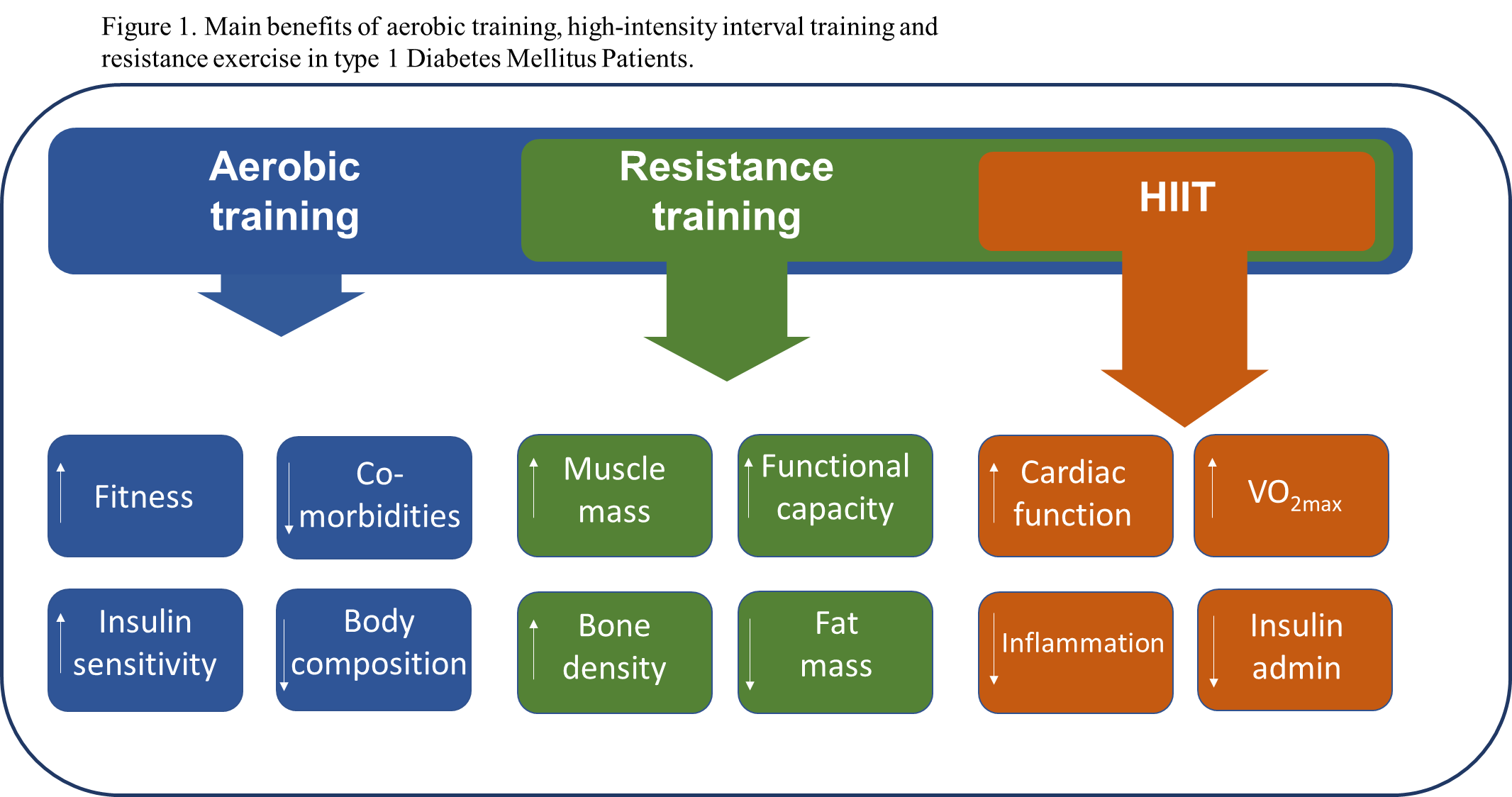 Figure 1 Main benefits of aerobic training, high-intensity interval training, and resistance exercise in type 1 diabetes mellitus patients. HIIT: High-intensity interval training.Table 1 Evaluation protocols in type 1 diabetes mellitus exercise programmingBP: Blood pressure; HR: Heart rate; PSQI: Pittsburgh Sleep Quality Index; RPE: Rating of perceived exertion; SF-36: Short Form Health Survey-36; WBLT: Weight-bearing lunge test.Table 2 Practical recommendations for exercise prescription in type 1diabetes mellitus patients1When the insulin-carbohydrate ratio is cautiously established. 1RM: One-repetition maximum; HIIT: High-intensity interval training; RPE: Rating of perceived exertion.ParameterMeasuresCommentsAerobic fitnessIncremental testWorkload and steady-state HR to predict VO2peak; RPETreadmill or cyclo-ergometer; Gas collection system and HR monitor necessary. Begin with unloaded warm-up6-min walking testTotal distance walked, HR, RPE, BPHR and BP monitor necessaryMuscular strength/powerIndirect repetitions maximum testingMaximal weight lifted for < 10 repetitionsUse machines. Remind patients to exhale on concentric action and avoid holding their breathForce-Velocity profileExecution velocity at a given loadEncoder necessaryTimed up and go testTime to stand from a chair, walk a 3-m round trip, and sit back down on the same chairResults correlate with gait speed, balance, functional level, the ability to go out30-s sit to stand testNumber of times patient comes to a full stand with arms crossing a standard size chair in 30 sA functional measure of lower limb strength, power, and muscle enduranceFlexibility/mobilityGoniometryRange of motionFocus on flexibility of hamstrings, hip flexors, ankle plantar flexors, shoulder adductors, and internal rotatorsWBLTAnkle dorsiflexionNo footwear; no equipmentPsychological well-beingSF-36Quality of lifeEight-domain profile of functional health and well-being scoresPSQISleep qualitySeven-domain profile of sleep quality and related disordersAerobic exercise1HIITResistance exerciseExercise intensity: Start with an intensity of 40%-70% of VO2max and gradually increase to 60%-80% of maximum heart rate. RPE of 11-13 is recommendedExercise intensity: > 90 VO2max, 90%-95% of maximum heart rate, and an RPE of 15-18Exercise intensity: 50%-75% 1RM, RPE of 7-8. Participants should perform the exercises as fast as possible during the concentric phase (maximal movement intention). A 20% loss in concentric velocity among the repetitions of each set may be established as a limit in the volume at the given intensityExercise volume: 10-40 min duration is suggested. At first, it can be divided into three bouts of 10-12 min per sessionExercise volume: 12-20 sets. Bouts of 30 s interspersed by 60 s rest (ratio 1:2)Exercise volume: 1-3 sets of 10-15 reps; 8-10 exercises of large muscles are essentialExercise mode: Low impact cyclo-ergometer, arm ergometer, arm-leg ergometer, aquatic exercise, treadmill walking, rowing, and runningExercise mode: Aerobic exercises such as cycling, running, rowing, etc. First, HIIT must be performed in low impact conditions, such as cyclo-ergometer or aquatic environment, aiming for at least a total of 4-min at high intensityExercise mode: Prioritize lower limb exercises and multi-joint exercises. Exercise velocity must be initially moderated (1-2 s concentric, 1-2 s eccentric)Training frequency: 1-3 sessions per week; as per patient toleranceTraining frequency: 1-3 sessions per weekTraining frequency: 2-3 sessions per weekProgression: During the first 1-4 mo, progression should be achieved by increasing the duration or frequency of exercise sessions. After this time, test whether higher intensity in continuous exercise is toleratedProgression: Increase total training volume gradually, then increase the density by reducing active rest intervals or increasing the length of the HIIT bouts, as per patient toleranceProgression: Begin with weight-stack machines, elastic bands, and weightbearing exercises. Increase load and progress to more technically demanding exercises. An exercise intensity of resistance can be securely added by 2% to 5% when 15 repetitions can be properly performed in successive training sessions